THE COMMONWEALTH OF MASSACHUSETTSDepartment of Early Education and CareOFF SITE ACTIVITIES PERMISSION FORM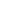 Section 1 - Program completes prior to parental consentSection 2 – Parent/Guardian completes prior to off-site activity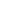 This form must accompany each child on the off-site activity